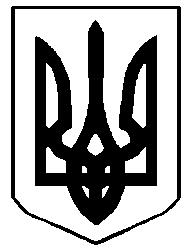 УКРАЇНАЖОВКІВСЬКА МІСЬКА РАДА________ VIII демократичного скликання                                                                             проектР І Ш Е Н Н Я
____________ 2022 року	                                                           № __На виконання Закону України «Про освіту» від 05.09.2017 р.№2145-VIII, Закону України «Про дошкільну освіту», Закону України «Про охорону дитинства»,  від 24.12.2015 року № 911-VII «Про внесення змін до деяких законодавчих актів України», Закону України «Про внесення змін до деяких законів України щодо забезпечення безкоштовним харчуванням дітей ВПО», Закон України «Про статус ветеранів війни, гарантії їх соціального захисту»,  висновки постійних комісій з питань бюджету і фінансів, з питань освіти і науки, керуючись ст.27 Закону України «Про місцеве самоврядування в Україні»
В И Р І Ш И Л А:Затвердити програму «Харчування дітей у закладах дошкільної освіти Жовківської міської ради на 2022 рік» (далі – Програма), що додається у новій редакції.2. Реалізацію заходів Програми, що передбачають фінансування з місцевого бюджету Жовківської міської територіальної громади, проводити в межах затверджених бюджетних призначень.	3. Визначити, що внесення змін до Програми з метою покращення якості харчування проводиться за умов: змін до чинного законодавства, змін до місцевого бюджету при його перегляді за відповідний період(и) бюджетного року.4. Контроль за виконанням рішення покласти на комісію  з питань охорони здоров’я, освіти, науки, культури, мови, прав національних меншин, міжнародного співробітництва, інформаційної політики, молоді, спорту, туризму та соціального захисту населення (Чурій І.С.)Міський голова                                                Олег Вольський  ЗАТВЕРДЖЕНО:	                     Рішенням сесії Жовківської	          Міської ради	                                                        	            від ________ 2022 р. №_____     Голова Жовківської Міської ради                                ____________  Олег Вольський                                              Програма   «Харчування   дітей   у закладах дошкільної освіти   Жовківської міської ради на 2022 рік» (у новій редакції)ПОЯСНЮВАЛЬНА ЗАПИСКА
І. Загальні положення У 2022 році на території Жовківської міської територіальної громади буде функціонувати 16 дошкільних навчальних закладів (ЗДО) на які поширюється дія Програми. У закладах виховується 894 дитини, у тому числі діти із сімей пільгових категорій громадян. (додаток1)ІІ. Мета і шляхи її досягненняЗдійснення конкретних заходів спрямованих на забезпечення права на соціальну, психологічну підтримку, повне та часткове забезпечення харчуванням вихованців дошкільних навчальних заходів за кошти місцевого бюджету, покращення здоров’я дітей у ЗДО із зменшенням ризиків виникнення фізіологічних розладів у дітей та проявів органічної патології. Досягнення мети, можливе за наявного механізму організації процесу харчування, який і визначається Програмою.ІІІ. Фінансово-економічне обґрунтуванняФінансування буде здійснюватись відповідно до чинного законодавства за рахунок коштів місцевого бюджету Жовківської міської територіальної громади, а також інших джерел не заборонених чинним законодавством України.Кошти місцевого бюджету на харчування вихованців ЗДО визначені у Програмі прогнозовано забезпечать якісне та повноцінне харчування дітей на період 2022 року.ІV. Прогноз  результатівВиконання визначених Програмою заходів дозволить у 2022 році продовжити надання додаткової пільги, а саме забезпечити харчуванням частково та повністю за бюджетні кошти відповідної категорії дітей ЗДО, допоможе поліпшити морально-психологічний мікроклімат в їх сім’ях, зняти соціальну напругу і мінімізувати соціальні ризики, зберегти та покращити здоров’я  дітей тощо.ПаспортПрограми харчування дітей у закладах дошкільної освіти  Жовківської міської ради на 2022 рік
Додаток №1 Основні заходи Програми та механізм розподілу плати за 
харчування /місцевий бюджет/
.Додаток №2 до ПрограмиМеханізм розподілу коштів із врахування вартості харчування на одну дитину в день у гривнях на 2022 рікНачальник відділу освіти				Василь Сало    Про    затвердження   програми   «Харчування   дітей   у закладах дошкільної освіти   Жовківської міської ради на 2022 рік» (у новій редакції)1Ініціатори розроблення Програми Відділ освіти Жовківської міської ради2Розробник Програми Відділ освіти Жовківської міської ради3Співрозробники Програми:Директори ЗДО4Головний розпорядник коштів та розпорядник коштів Жовківська міська радаВідділ освіти 5Відповідальні виконавці ПрограмиВідділ освіти Директори ЗДО6Учасники Програми Відділ освіти Директори ЗДО Батьки та вихованці ЗДО7Термін реалізації Програми 2022 рік8Перелік бюджетів, які беруть та можуть взяти участь у виконанні Програми Місцевий бюджет Жовківської міської ТГ9Загальний обсяг визначених фінансових ресурсів, необхідних для реалізації Програми  
3 100 000,00   №
з/пЗаходиКатегорія дітей на які поширюється дія Програми1.Звільнення від батьківської плати на 100% Харчування проводиться за наявності поданих заяв та довідок (висновків, які посвідчують приналежність до певної категорії сімей та їх дітей)Діти з  інвалідністю;Діти сироти та діти позбавленні батьківського піклування ;Діти із числа сімей, які отримують допомогу відповідно до ЗУ « Про державну соціальну допомогу малозабезпеченим сім’ям»Діти загиблих , померлих , зниклих безвісти, потрапивших в полон учасників бойових дій чи діти батьків, отримавших інвалідність під час участі в бойових діях ;Діти з числа ВПО чи діти, які мають статус дитини, яка постраждала внаслідок воєнних дій і збройних конфліктів.Діти з особливими освітніми потребами, які навчаються у спеціальних та інклюзивних  групах2.Звільнення від батьківської плати на 50%
Харчування проводиться за наявності поданих заяв та довідок (висновків, які посвідчують приналежність до певної категорії сімей та їх дітей)Діти учасників бойових дій чи діти батьки яких виконують військовий обов’язок у зоні бойових дій;Діти , що потерпіли від Чорнобильської катастрофи;Діти із багатодітних сімей;3.Звільнення сімей від батьківської плати за кошти місцевого бюджету 
ЗДО у містах – до 20 %ЗДО у селах – до 40 %Вихованці ЗДО Жовківської ТГ Найменування груп які підлягають харчуваннюНорма (середня) харчування на одну дитину в ЗДО) (грн)Вартість харчування за кошти місцевого бюджету за 1 день (грн.)01.01.2022 р.Діти віком 4-6(7) роки (місто)50
1001.01.2022 р.Діти віком 1-4 роки (місто) 
 36
7
1.01.2022 р.Діти віком 4-6(7) роки (село)40161.01.2022 р.Діти віком 1-4 (село)3012Усього3 100 000,00